«Ұстаз-мектеп жүрегі» М.Жұмабаев атындағы №39 гимназиясында Ұстазадар күніне 11 «А» сыныбының ұйымдастыруымен «Ұстаз-мектеп жүрегі» атты кеш өтті. Кеш өте жоғары деңгейде өтті.           Әлемнің жарығын сыйлапсыз сіз бізге,          Толтырып көңілді жылы сөз лебізге.          Ардақтап ұстазды құрметтеп өтеміз,         Теңейміз сіздерді алатау, теңізге - деп оқушыларымыз осы мереке күнінің  таңертенгілік  құттықтауын,  ұстаздарды есік алдынан гүл шоқтары мен әр мұғалімнің аты-жөндері мен қызметтері жазылған мойынбелгі ұсынып, қарсы алды.    Бұл кешке қарт ұстаздарымыз да құрметпен шақырылып, мектеп өміріндегі қызметтерін бейнеролик ретінде көрсетіп, өткенге бір көз жүгіртті. Мектептің 1991жылдан бергі, яғни ең алғаш мектептің қызметке кіріскенінен бергі қазіргі уақытқа дейін қандай жетістіктері мен өзгерістері жайлы фильмде ұсынылды.       Әр жыл сайын жаңа арман құшамыз,      Ұстазымыз – үлгі бізге ісі аңыз.      Жақсылықты, тәтті үмітті танытқан,      Өзіңізді мәңгі үлгі тұтамыз – деп «Ұстаз-мектеп жүрегі» атты мерекелік кештің алғашқы құттықтау сөзі гимназияның директоры базыл Жангелді Сағынтайұлына берілді.   Құттықтау сөзінен кейін, кешіміз әсем әндермен, сыңғырлаған күйлермен, аты әлемге таралған «Шолпан» би ансамблінің мың бұрала билеген әдемі қыздарының билерімен жалғасын тапты. Мерекелік кеште гимназияның ұстаздары да  өз өнерлерін көрсетіп, ән шырқады. Ұстаз – ұлағатты есім. Шәкірттерін білім нәрімен сусындатып, тәлім-тәрбие беру, жақсы қасиеттерді бойына дарытып, адамгершілік рухта бағыт-бағдар беруде ұстаздың еңбегі зор. Сондықтан да ол әрдайым қасиетті тұлға ретінде ерекшеленеді – демекші оқушылар мектепте қызмет атқаратын әр кафедра мұғалімдеріне  арнау тілектерін білдіріп, әсем әндерін жолдады.     Білімді шәкірттерін аялаған,     Жақсылығын ешкімнен аямаған.    Саялы бақ, жан ашыры, жас ұрпақтың,    «Ұстаз» деген аяулы ардақты адам – деп 2010-2011 жылдың 120 баллдың түлектері де келіп, ұстаздарына деген жылы лебіздерін білдіріп, бірнеше әндер жиынтығынан шашу шашты.   11 «А» сыныбының ұйымдастыруымен «Ұстаз-мектеп жүрегі» атты кеш аяулы ұстаздарымызға ұмытылмас күннің бірі ретінде мәңгі естерінде қалатындай күн болды.“Ұстаздық еткен жалықпас, үйретуден балаға” деп Абай атамыз айтқандай, ұстаз еңбегінің қыр-сыры мол, қиын да жауапты, шығармашылық еңбек екендігін баршамыз мойындаймыз.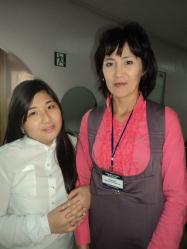 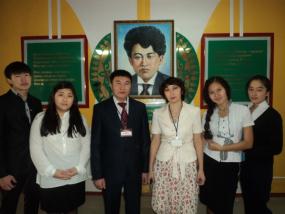 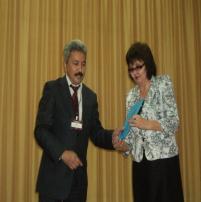 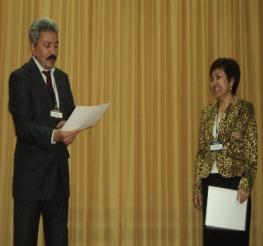 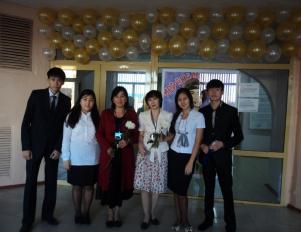 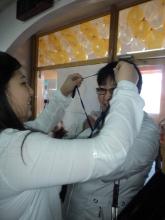 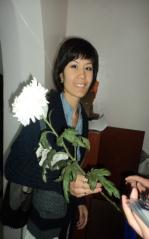 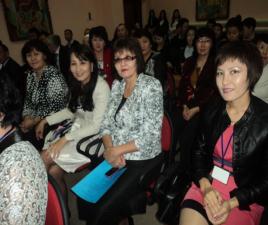 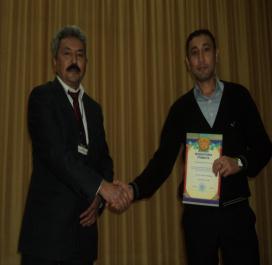 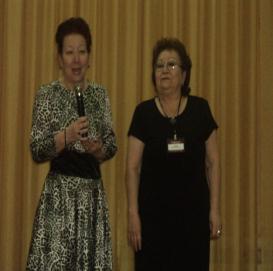 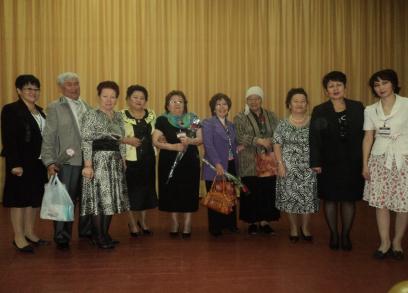 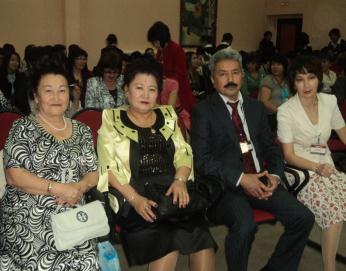 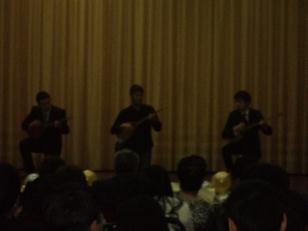 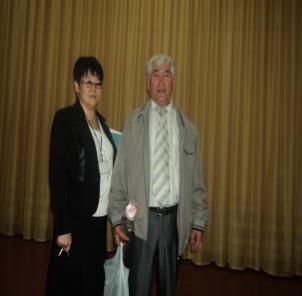 